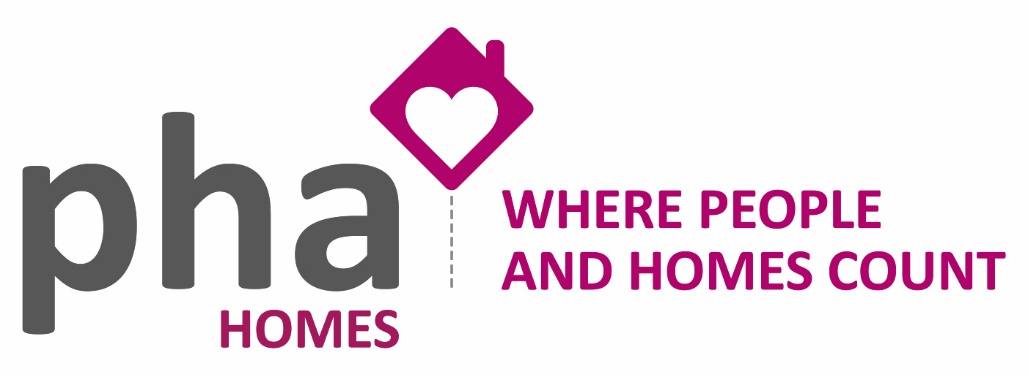 Rent Payment Dates 2023The other terms and conditions of the tenancy are detailed in your tenancy agreement. If you have an assured tenancy or an assured agricultural occupancy you have certain rights under the Housing Act 1988. These include the right not to be evicted from your home unless your landlord gets a possession order from the courts. Unless the property is let under an assured shorthold tenancy, the courts can only grant an order on a limited number of grounds. Further details regarding assured tenancies are set out in the [Department of the Environment, Transport and the Regions] and Welsh Office booklet "Assured Tenancies" no. 19 in the series of housing booklets. These booklets are available from rent officers, council offices and housing aid centres, some of which also give advice.You may be entitled to get help to pay your rent through the housing benefit scheme. You will need to apply to your local council for details.It is a criminal offence for your landlord to evict you without an order from the court or to harass your or interfere with your possessions or use of facilities in order to force you to leave.If you are in any doubt about your legal rights or obligations, particularly if your landlord has asked you to leave, you should go to a Citizens' Advice Bureau, housing aid centre, law centre or solicitor. Help with all or part of the cost of legal advice from a solicitor may be available under the Legal Aid Scheme.Rent can be paid by cash or cheque in the Association’s office or by standing order or direct debit with your Bank or Building Society or at the Post Office or PayPoint using a payment card.  You can also pay by debit card over the telephone.Landlords Registered Office:PHA Homes32, Dragon Street,Petersfield,Hampshire GU31 4JJTelephone: 01730 2635892023 Rent Payment DatesRent is due in advance on Monday of each week.2023 Payment due dates2023 Payment due dates2023 Payment due datesJanuary 2ndJuly 3rdJuly 3rdJanuary 9thJuly 10thJuly 10thJanuary 16thJuly 17th July 17th January 23rdJuly 24thJuly 24thJanuary 30thJuly 31stJuly 31stFebruary 6thAugust 7thAugust 7thFebruary 13thAugust 14thAugust 14thFebruary 20th August 21stAugust 21stFebruary 27thAugust 28thAugust 28thMarch 6thSeptember 4thSeptember 4thMarch 13thSeptember 11thSeptember 11thMarch 20thSeptember 18thSeptember 18thMarch 27th September 25thSeptember 25thApril 3rdOctober 2nd October 2nd April 10thOctober 9thOctober 9thApril 17thOctober 16thOctober 16thApril 24thOctober 23rdOctober 23rdMay 1stOctober 30thOctober 30thMay 8thNovember 6thNovember 6thMay 15thNovember 13thNovember 13thMay 22ndNovember 20thNovember 20thMay 29th November 27thNovember 27thJune 5thDecember 4thDecember 4thJune 12thDecember 11thDecember 11thJune 19thDecember 18thDecember 18thJune 26th December 25thDecember 25th